Dyrektor Zespołu Ekonomiczno-Administracyjnego Placówek Oświatowych w Gaciogłasza nabór na stanowiskoKoordynatora Projektuw Gaci, 37-207 Gaćw ramach realizacji projektu pt. „ Edukacja przedszkolna kluczem do sukcesu - II ”Priorytet IX POKL Działanie nr 9.1.1Liczba wolnych miejsc pracy: 1 x 3/4 etatu 1. Przedmiot naboru: 1.1. Stanowisko: Koordynator projektu; 1.2. Miejsce wykonywania pracy:  Zespół Ekonomiczno-Administracyjny Placówek Oświatowych w Gaci;1.3. Wynagrodzenie: współfinansowane będzie przez Unię Europejską w ramach Europejskiego Funduszu Społecznego; 1.4. Podstawa zatrudnienia: umowa o pracę. 2. Wymagania niezbędne: 2.1. Wykształcenie wyższe magisterskie;2.2. Studia podyplomowe: Zarządzanie i pozyskiwanie funduszy europejskich;2.3.Minimum 3-letnie doświadczenie pracy w zakresie realizacji projektów finansowanych                     ze środków unijnych;2.4. Posiadanie szkolenia: Realizacja zasady równości szans kobiet i mężczyzn w projektach POKL standard minimum;2.5. Znajomość:- zasad funkcjonowania administracji publicznej, w tym samorządu terytorialnego,- znajomość podstaw kodeksu postępowania administracyjnego,- znajomość zagadnień związanych z realizacją projektów finansowanych ze środków unijnych,- Program Operacyjny Kapitał Ludzki zatwierdzony decyzją Komisji Europejskiej Nr C (2013) 4543  z dnia 18 lipca 2013r.,- Szczegółowy Opis Priorytetów Programu Operacyjnego Kapitał Ludzki 2007-2013 zatwierdzony przez Instytucję Zarządzającą PO KL z dnia 1 lipca 2013r.- Wytyczne w zakresie kwalifikowania wydatków w ramach PO KL z dnia 1 lipca 2013r.- System Realizacji PO KL 2007-2013:- Zasady systemu sprawozdawczości PO KL z dnia 1 stycznia 2013 r.,- Zasady finansowania PO KL z dnia 24 grudnia 2012 r., obowiązujące od dnia1 stycznia 2013r.,- Zasady kontroli w ramach PO KL z dnia 24 grudnia 2012 r., obowiązujące od dnia 1 stycznia 2013r.),2.6.Posiadanie obywatelstwa polskiego;2.7.Pełna zdolność do czynności prawnych;2.8.Korzystanie z pełni praw publicznych;2.9.Brak prawomocnego wyroku sądu za umyślne przestępstwo ścigane z oskarżenia publicznego lub umyślne przestępstwo skarbowe;2.10.Stan zdrowia pozwalający na zatrudnienie na określonym stanowisku; 2.11.Nieposzlakowana opinia;3.Wymagania dodatkowe:3.1.Umiejętność pracy w zespole;3.2.Sumienność, odpowiedzialność;3.3.Wysoka kultura osobista, kreatywność;3.4.Rzetelność, terminowość, komunikatywność;3.5.Biegła obsługa komputera, pakietu Office;3.6.Prawo jazdy kat. B.4. Zakres wykonywanych zadań na stanowisku: 4.1. Nadzór nad całym projektem;4.2. Zgodność realizacji z harmonogramem i budżetem;4.3.Nadzór nad rekrutacją;4.4.Monitorowanie i ewaluacja prawidłowego przebiegu projektu;4.5.Promocja projektu; 4.6.Wniosek o płatność – cz. merytoryczna;4.7.Załącznik nr 2.,PEFS;4.8.Nadzór nad dostosowaniem pomieszczeń do potrzeb organizacji opieki nad dziećmi związane             z koniecznością spełnienia pomieszczeń wymogów sanitarnych i BHP;4.9.Organizacja biura;4.10.Przygotowanie formularzy(deklaracji, kwestionariuszy);4.11.Rekrutacja zbieranie dokumentów od rodziców;4.12.Zamawianie materiałów dydaktycznych, sprzętu, usług edukacyjnych(zgodnie z PZP) wraz                z Księgową;4.13.Sporządzanie sprawozdań (GUS, SIO);4.14.Wizytacje na zajęciach;4.15.Stała współpraca z opiekunami dzieci;4.16.Aktualizacja strony internetowej projektu(dodanej zakładki); 4.17.Przeszkolenie nauczycieli z zakresu sposobów stosowania i przestrzeganie zasady równości   szans płci w odniesieniu do problematyki projektu - istotne  jest zwłaszcza w kontekście przygotowania Wychowawcy, asystenta, specjalistów  do prowadzenia zajęć w sposób niestereotypowy i równościowy.5. Wymagane dokumenty: 5.1.Karta zgłoszeniowa według załączonego wzoru;5.2.CV ( życiorys);5.3.List motywacyjny5.4.Kserokopie dwóch stron dowodu osobistego;5.5.Kserokopie dokumentów  potwierdzających dotychczasowe zatrudnienie; 5.6.Kserokopie dokumentów potwierdzających posiadane wykształcenie, dodatkowe uprawnienia, kwalifikacje;5.7.Oświadczenie o niekaralności za przestępstwa popełnione umyślnie.Dokumenty przedkładane w formie kopii winny być potwierdzone przez kandydata klauzulą                  „za zgodność z oryginałem”. 6. Termin i miejsce składania dokumentów: 7. Selekcja kandydatów.Postępowanie rekrutacyjne prowadzone  będzie w II etapach :Wymagania formalne - sprawdzanie dokumentów złożonych przez kandydatów;Rozmowy kwalifikacyjne;Kandydaci, zostaną powiadomieni telefonicznie i pisemnie o wynikach postępowania rekrutacyjnego, informacja o rozmowie kwalifikacyjnej zostanie przekazana telefonicznie. Złożonych dokumentów nie odsyłamy. Informacja o wynikach naboru umieszczona będzie na stronie internetowej www.gac.pl/bip.								Dyrektor								Danuta WielgoszKARTA ZGŁOSZENIOWA W RAMACH NABORU DO PROJEKTU„ Edukacja przedszkolna kluczem do sukcesu – II” na  stanowiskoKoordynator Projektuja niżej podpisany/a…………………………………………………………………………………………………………………………………(imię i nazwisko)zgłaszam swoją kandydaturę na stanowisko Koordynator Projektu w……………………………………………………………………………………………………………………………(wpisać nazwę placówki, do której jest zgłaszana oferta)adres kandydata ………………………………………………………………………………………………….………..adres mail: ………………………………………………………………………………………………………………….nr tel. …………………………………………………………………………………………………………………………Do zgłoszenia dołączam:Karta zgłoszeniowa według załączonego wzoru;CV ( życiorys);List motywacyjnyKserokopie dwóch stron dowodu osobistego;Kserokopie dokumentów  potwierdzających dotychczasowe zatrudnienie; Kserokopie dokumentów potwierdzających posiadane wykształcenie, dodatkowe uprawnienia, kwalifikacje;Oświadczenie o niekaralności za przestępstwa popełnione umyślnie.……………………………………….                                           ………………………………………..        (miejscowość i data)                                                                                                                                  (czytelny podpis) Wyrażam zgodę na przetwarzanie moich danych osobowych zawartych w ofercie pracy dla potrzeb niezbędnych                         dla przeprowadzenia procesu rekrutacji zgodnie z ustawą z dnia 29 sierpnia 1997r. o ochronie danych osobowych ( tekst  jedn. Dz.U. z 2002 r., Nr 101, poz. 926 z późn. zm) oraz z dnia 21 listopada 2008 roku o pracownikach samorządowych        (Dz.U.Nr223,poz1458……………………………………….                                           ………………………………………..        (miejscowość i data)                                                                                                                                  (czytelny podpis) 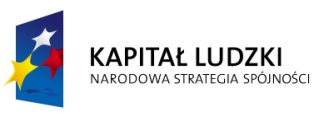 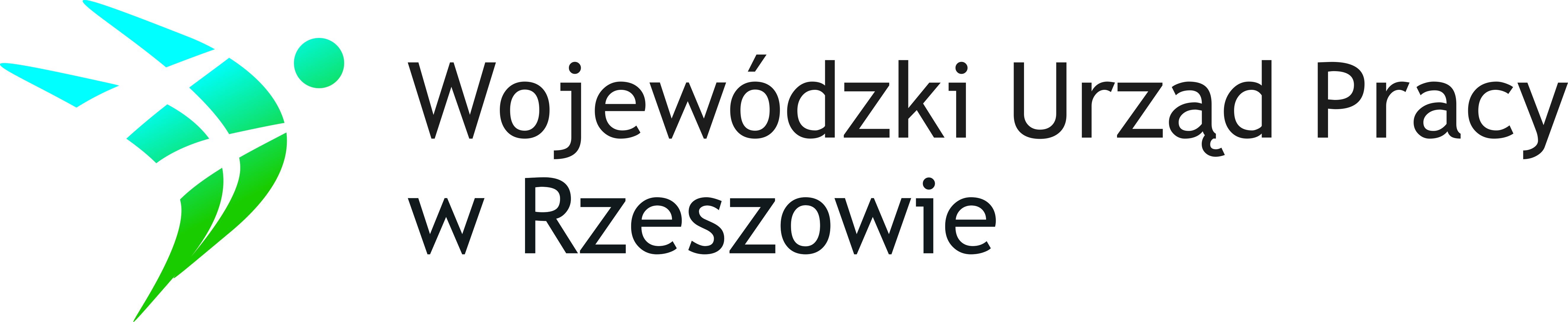 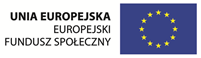 Termin złożenia ofert upływa z dniem 20 listopada 2013r. o godz. 900. Oferty złożone po terminie nie będą rozpatrywane. Oferty należy składać w zamkniętej kopercie w Zespole Ekonomiczno-Administracyjnym Placówek Oświatowych w Gaci. Ofertę należy złożyć osobiście lub za pośrednictwem poczty (decyduje data wpływu  do ZEAPO)                   i oznakować w następujący sposób: Zespół Ekonomiczno-Administracyjny Placówek Oświatowych w Gaci, 37-207 GaćBiuro projektu: „ Edukacja przedszkolna kluczem do sukcesu ”Oferta złożona w odpowiedzi na ogłoszenie z dnia 6 listopada 2013 r.                                                         w postępowaniu rekrutacyjnym na stanowisko: Koordynator Projektu.